ST. JOSEPH’S COLLEGE (AUTONOMOUS), BANGALORE-27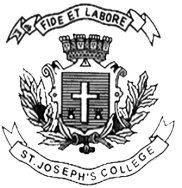 B.Com – II SEMESTEREND SEMESTER EXAMINATION, APRIL 2018BC 2216- Banking and InsuranceTime: 2 ½ Hours								Max Marks: 70This paper contains ONE printed pageSection AI Answer any five of the following				(5 X 2 = 10marks)Define Banking What is hypothecation?What do you understand by the term E-cheque?Expand MICR, NABARDGive the meaning of Insurance and who is known as an insurer Mention any two function of Retail BankingMention any four Private Insurance Companies operating in India.Section BII Answer any three of the following 				(3 x 5 = 15 marks)Write a short note on IDBI and SFCBriefly explain the functions of Commercial BankMention the sound Principles of LendingBriefly explain the functions of LICExplain the various Principles  of Insurance Section CIII Answer any three of the following				 (3 x 10 = 30 marks)Briefly explain the relationship with Banker and Customer. Briefly explain the classification of Bank with a diagramHighlight the role and functions of RBI in Economic Development.Write a note on IRDA and mention its functions. Briefly explain the latest technologies in Banking Sector.Section D IV Compulsory Question					                     (1 X 15 = 15 marks)Explain in detail the structure of Indian Banking System with a diagram. 